Patient Consent Form for Video/Digital Recording for Training Purposes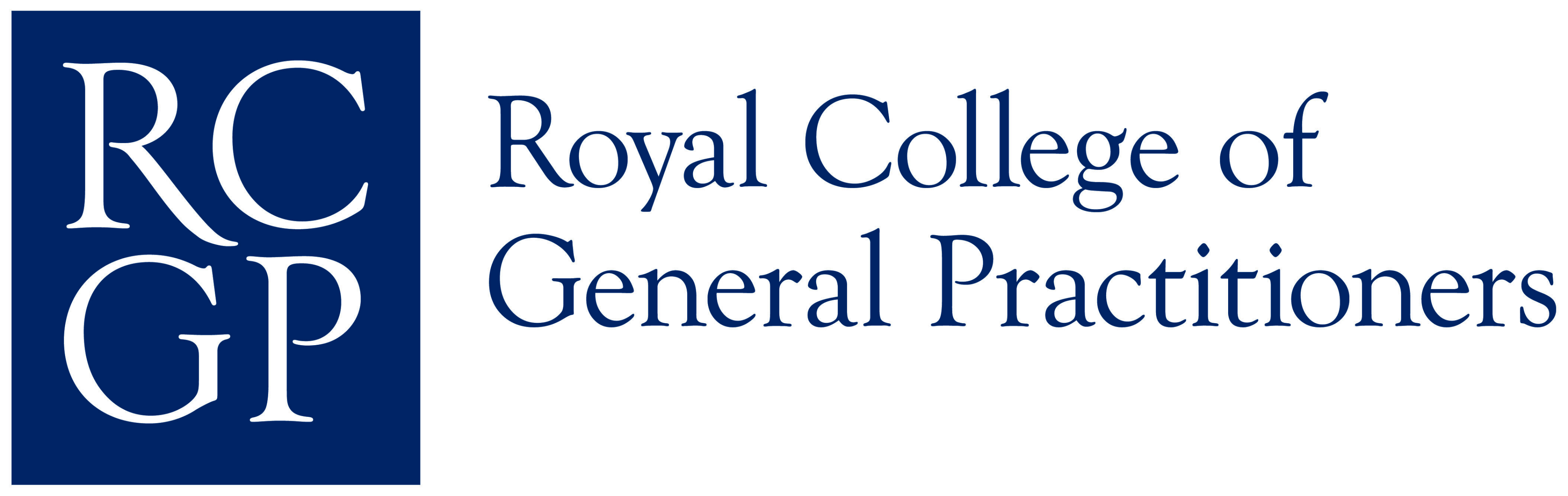 We are hoping to make video/digital recordings of some of the consultations between patients and Dr ……………………………………. whom you are seeing today. The videos are used by doctors training to be a GP to review their consultations with their trainers. The video/digital recording is ONLY of you and the doctor talking together. Intimate examinations will not be recorded and the camera/recorder will be switched off on request.All video/digital recordings are carried out according to guidelines issued by the General Medical Council, and will be stored securely in line with the practice guidelines.  They will be deleted within one year of the recording taking place.You do not have to agree to your consultation with the doctor being recorded. If youwant the camera turned off, please tell Reception - this is not a problem, and will not affect your consultation in any way. But if you do not mind your consultation being recorded, please sign below. Thank you very much for your help.TO BE COMPLETED BY PATIENTI have read and understood the above information and give my permission for myconsultation to be recorded.Signature of patient BEFORE CONSULTATION:....................................................................................Date...........................................Signature of person accompanying patient to the consultation:....................................................................................Date...........................................After seeing the doctor I am still willing/I no longer wish my consultation to be used for the above purposes.Signature of patient AFTER CONSULTATION:....................................................................................Date...........................................Signature of person accompanying patient to the consultation:....................................................................................Date...........................................Patient's name:Place ofRecording:Name of person(s)accompanying patientto the consultation:Date: